Osnovna škola Joakima Rakovca             Sveti Lovreč Pazenatički                       Gradski trg 1, 52448 Sveti Lovreč                                       Tel: 052/448-104, Fax:052/448-266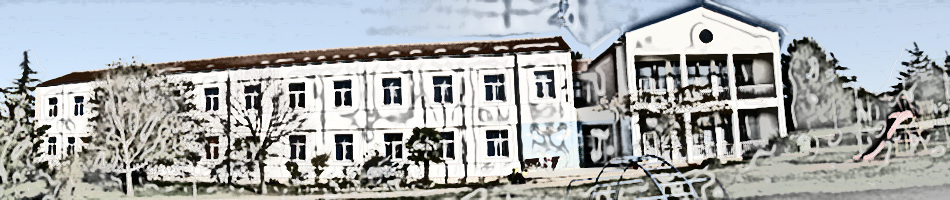 e pošta: ured@os-jrakovca-svlovrecpazenaticki.skole.hr__________________________________________________________________________KLASA:       400-02/21-01/1URBROJ:  2167-22-06-22-10Obrazloženje uz 1. izmjene i dopune Financijskog plana za 2022.g.Na Skupštini Istarske županije 26.5.2022.g. donesene su Prve izmjene i dopune proračuna županije za 2022.g. Kako  je došlo do promjena koje utječu na Financijski plan škole,  sukladno s time potrebno je donijeti 1. izmjene i dopune Financijskog plana škole. Na ukupnoj razini povećani su planirani prihodi sa 4.384.932,50 kn na 4.677.449,75 kn, a planirani rashodi sa 4.690.932,50 kn na 5.006.046,67 kn. Razlika u iznosu od 328.596,92 kn pokriva se viškom prihoda iz prethodnih razdoblja. U nastavku slijede pojašnjenja značajnijih promjena u financijskom planu.Budući da je temeljem novosklopljenog kolektivnog ugovora došlo do povećanja proračunske osnoviceza obračun plaća za 4%, kao  i povećanje naknade za prijevoz na posao i s posla sa 1,00 kn na 1,35 kn po km, došlo je do povećanja planiranih rashoda za plaće i naknade troškova zaposlenima. U skladu s time, rashodi za plaće i drugi rashodi za zaposlene koje financira Ministarstvo znanosti i obrazovanja povećani su sa 3.155.750,00 kn na 3.310.250,00 kn. Isto tako su povećani rashodi za plaće za pripravnicu, a koji se financiraju iz sredstava HZZ-a.Osim toga, povećan je iznos za sistematske preglede djelatnika sa 500,00 kn na 1.200,00 kn po djelatniku, pa je planirani iznos za tu namjenu povećan sa 4.500,00 kn na 10.800,00 kn.Temeljem novog ugovora sa prijevoznikom, porasli su troškovi prijevoza učenika sa prije planiranih 385.694,00 kn na 485.588,25 kn. A radi povećanja cijena lož ulja, povećan je planirani iznos za energente sa 120.000,00 kn na 160.000,00 kn.Unešeni su novoplanirani troškovi školske kuhinje koje sufinancira Grad Poreč u iznosu od 7.500,00 kn jer ima četiri učenika kojima temeljem zahtjeva roditelja prehranu sufinancira Grad Poreč.Također su dodani troškovi županijskih natjecanja u iznosu od 1.165,00 kn.Od iduće godine planira se uvođenje građanskog odgoja u osnovne škole, te je za tu namjenu planiran trošak 5.400,00 kn za plaće djelatnika.Iz županijskog proračuna također će se, osim prije navedenog, financirati tekuće i investicijsko održavanje u iznosu od 40.000,00 kn za popravke na sanitarnom čvoru, te sanaciju reflektora i grijanja u sportskoj dvorani škole.U okviru rashoda za nabavu nefinancijske imovine planira se povećanje za 10.000,00 kn koje se financira iz sredstava općine Sveti Lovreč.Ove školske godine pomoćnici u nastavi zapošljavaju se kroz projekt MOZAIK 4. Bilo je planirano da će se u nastavu uključiti tri pomoćnika u nastavi, međutim kako su uključena dva, planirani trošak koj pokriva županija smanjuje se sa 16.579,69 kn na 10.704,17 kn, a trošak koji se pokriva iz strukturnih fondova EU preko županije smanjuje se sa 100.657,17 kn na 52.795,83 kn. Završetak projekta je u kolovozu ove godine.. Sveti Lovreč, 20.06.2022.Ravnatelj:Mladen Majušević